ДУМА   ГОРОДСКОГО ОКРУГА  СПАССК-ДАЛЬНИЙПРИМОРСКОГО КРАЯР Е Ш Е Н И Е
Об установлении границ территории для осуществлениятерриториального общественного самоуправления«Нагорная» городского округа Спасск-Дальний								Принято Думой городского 								округа Спасск-Дальний «  22  »  сентября   2022 года 1. Установить границы территории  для осуществления территориального общественного самоуправления «Нагорная» согласно описанию границ (приложение № 1) и схеме границ территории (приложение № 2) .2. Настоящее решение вступает в силу со дня его официального опубликования.Главагородского округа Спасск-Дальний                                                   О.А. Митрофанов« 23 »   сентября   2022 года №  46 -НПАПриложение № 1к решению Думы городского округа Спасск-Дальнийот «23» сентября 2022 г. № 46-НПА Описание прохождения границ территории территориального общественного самоуправления  «Нагорная»       С северной стороны граница территориального общественного самоуправления  проходит с северо-востока строго по границе земельного участка, сформированного под жилым домом № 4 по  ул. Нагорная, в точке пересечения граница поворачивает на юг и идет вдоль границы этого земельного участка. Далее по границе земельного участка поворачивает в восточном направлении, затем поворачивает в юго-восточном направлении, затем в восточном направлении также проходит по земельному участку, сформированному под жилым домом № 4 по ул. Нагорная. Далее граница проходит в юго-восточном направлении и поворачивает на юго-запад. Затем проходит в западном направлении строго по границе земельного участка и поворачивает на северо-запад к первоначальной точке.Приложение № 2к решению Думы городского округа Спасск-Дальнийот «23» сентября  2022 г. № 46-НПА Схемаграниц территории для осуществления территориального общественного самоуправления «Нагорная» 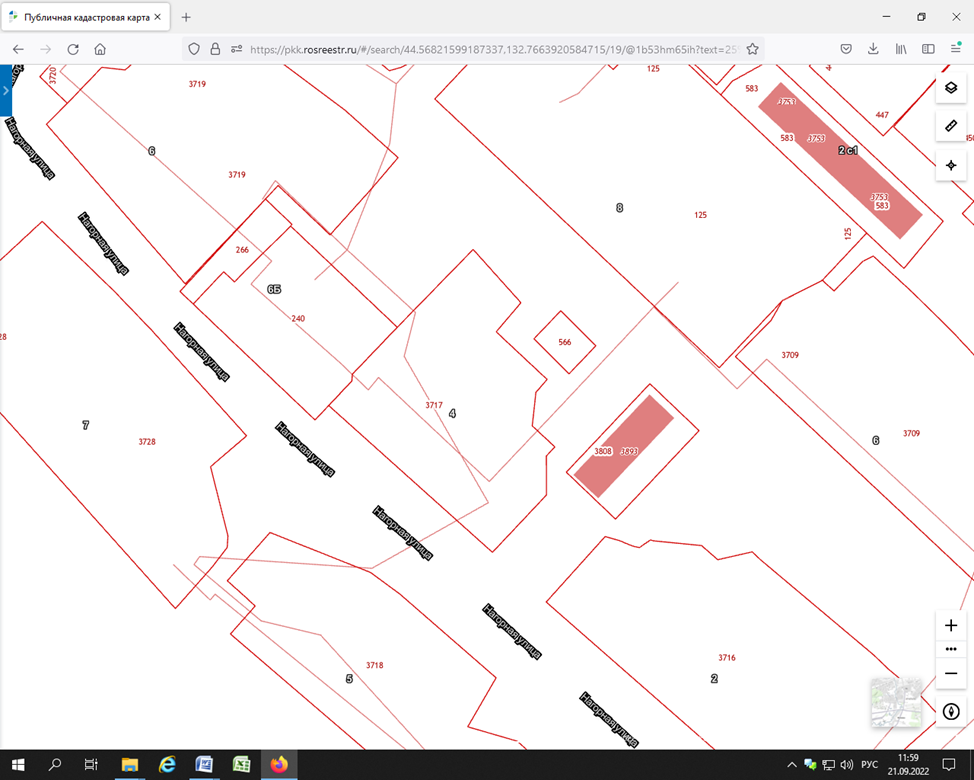 Площадь территории ТОС:		2 816 кв. м (0, 28 га)Периметр  территории ТОС:		229 м (0, 22 км)